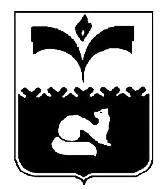 ДУМА ГОРОДА ПОКАЧИХанты-Мансийский автономный округ - ЮграРЕШЕНИЕОт 25.11.2013 		                                     №  125Об информации о работе контрольно-счетной палаты города Покачи за третий квартал 2013 года	Рассмотрев информацию о работе контрольно-счетной палаты города Покачи за третий квартал 2013 года,  в соответствии с требованием подпункта 2 пункта 4 статьи 4 регламента контрольно-счетной палаты города, утвержденного решением Думы города Покачи от 02.12.2008 №130, Дума города 				         РЕШИЛА:1. Утвердить информацию о работе контрольно-счетной палаты города Покачи за третий квартал 2013 года (приложение).2. В соответствии с пунктом 5 статьи 8 регламента контрольно-счетной палаты города Покачи разместить данную информацию на официальном сайте Думы города Покачи.3. Ответственным за исполнение данного решения назначить руководителя аппарата Думы города Л.В.Чурину.Председатель Думы города  Покачи		                 				        Н.В. Борисова   Приложение к решению  Думы города    Покачи                                                                                                         										                   от 25.11.2013 № 125ИНФОРМАЦИЯО РАБОТЕ КОНТРОЛЬНО-СЧЕТНОЙ ПАЛАТЫГОРОДА ПОКАЧИ ЗА ТРЕТИЙ КВАРТАЛ 2013 ГОДАОбщие положенияКонтрольно-счетная палата города Покачи (далее - контрольно-счетная палата) как орган финансового контроля действует на основании решения Думы города Покачи (далее - Дума) от 27 марта 2013 года №20 и подотчетна ей.Настоящая информация подготовлена в соответствии с требованием пункта 3 статьи 9 регламента контрольно-счетной палаты, утвержденного решением Думы города Покачи 02.12.2008 №130 (в ред. решения Думы № 82 от 21.11.2011). Работа контрольно-счетной палаты осуществлялась в соответствии с планом работы на второе полугодие 2013 года и строилась на основе принципов законности, объективности, независимости, гласности и последовательной реализации всех форм финансового контроля: предварительного, оперативного (текущего) и последующего.Выполняя поставленные перед контрольно-счетной палатой задачи, в третьем квартале 2013 года сотрудниками проведено 5 контрольных мероприятий.Проверкой охвачено 6 учреждений. Проверено и проанализировано средств на сумму 292 979 348 рублей 39 копеек. Выявлено нарушений и недостатков 46 случаев на сумму 71 582 114 рубля 41 копейка, в том числе: - недополучено доходов в бюджет – 2 случая на сумму 9 262 460 рублей 18 копеек;- нарушения в сфере учета и отчетности – 3 случая на сумму 11 549 рублей 28 копеек; - прочие нарушения и недостатки, в том числе в сфере муниципального заказа – 41 случай на сумму 62 308 104 рубля 95 копеек. Выявлено 16 фактов нарушений в сфере муниципального заказа, подпадающих под признаки административного правонарушения. По ним документы направлены в Службу контроля ХМАО-Югры для проведения дополнительной проверки.Направлено 3 предписания для устранения нарушений.Направлено 6 представлений для устранения нарушений. Привлечено к дисциплинарной ответственности 5 человек.Дано 13 экспертно-аналитических заключений, в том числе 10 на проекты постановлений администрации города Покачи и 3 на проекты решений Думы города.Выявленные, но не устраненные в ходе проверок недостатки и неисполненные предложения, указанные в представлениях, находятся на контроле счетной палаты.Информация по результатам каждого проведенного контрольного мероприятия в соответствии с регламентом контрольно-счетной палаты направлялась главе города Покачи и председателю Думы города Покачи.Контрольно-ревизионная деятельностьНа основании плана работы контрольно-счетной палаты города Покачи, утвержденного приказом контрольно-счетной палаты от 03.12.2012 №10 «О плане работы контрольно-счетной палаты города Покачи на 2-е полугодие 2013 года» (с изменениями от 28.06.2013 №14), распоряжения Председателя Думы города от 26.06.2013 №51-р и от 31.07.2013 №60-р проводилась проверка плана мероприятий в рамках исполнения программы «Комплексное развитие систем коммунальной инфраструктуры города Покачи на 2011 - 2015 годы» за 2012 год в администрации города Покачи и в муниципальном  учреждении «Управление капитального строительства» (далее по тексту МУ «УКС»).Результаты проверки:а) в администрации  города Покачи:нарушены требования пункта 3 статьи 242 Бюджетного кодекса Российской Федерации (далее по тексту БК РФ), устанавливающие, что бюджетные ассигнования, лимиты бюджетных обязательств и предельные объемы финансирования текущего финансового года прекращают свое действие 31 декабря. В нарушение этих требований оплата выполненных работ  по капитальному ремонту КНС-7 в размере 14 039 рублей и по капитальному ремонту канализационных колодцев 2 микрорайона в размере 562 477 рублей производилась в 2013 году из средств, запланированных на текущий финансовый  2012 год;нарушены требования пункта 4 статьи 242 БК РФ, устанавливающие, что не использованные получателями бюджетных средств остатки бюджетных средств, находящиеся не на едином счете бюджета, не позднее двух последних рабочих дней текущего финансового года подлежат перечислению получателями бюджетных средств на единый счет бюджета, а именно 60 312 рублей 22 копейки не были возращены на единый счет бюджета в текущем 2012 финансовом году, а возвращены в очередном финансовом  году;нарушены требования пункта 5 статьи 242  БК РФ, устанавливающие, что межбюджетные трансферты, полученные в форме субсидий, субвенций и иных межбюджетных трансфертов, имеющих целевое назначение, не использованные в текущем финансовом году, могут использоваться в очередном финансовом году на те же цели при наличии потребности в указанных трансфертах в соответствии с решением главного администратора бюджетных средств. В нарушение данного требования решение главного администратора об использовании в очередном финансовом году средств субсидий отсутствует;нарушен единый план счетов бухгалтерского учета, утвержденный Приказом Министерства финансов Российской Федерации от 01.12.2010 №157н, «Об утверждении единого плана счетов бухгалтерского учета для органов государственной власти (государственных органов), органов местного самоуправления, органов управления государственными внебюджетными фондами, государственных академий наук, государственных (муниципальных) учреждений и инструкции по его применению» (далее инструкция 157н) в части  несвоевременного принятии к учету первичных учетных документов, а именно: счета-фактуры и акты выполненных работ от 28.11.2012 №2166, №2165 приняты с нарушением сроков (задержка до  63 дней).По результатам проверки рекомендовано:соблюдать требования Бюджетного кодекса Российской Федерации, а именно:- бюджетные ассигнования, лимиты бюджетных обязательств и предельные объемы финансирования использовать до окончания текущего финансового года;- неиспользованные получателями остатки бюджетных средств, находящиеся не на едином счете бюджета должны быть перечислены на единый счет бюджета не позднее двух последних рабочих дней текущего финансового года;- межбюджетные трансферты, полученные в форме субсидий, субвенций и иных межбюджетных трансфертов, имеющих целевое назначение, использовать в очередном финансовом году на те же цели, только по решению главного администратора об использовании в очередном финансовом году средств субсидий;в целях недопущения  нарушений договорных обязательств соблюдать все условия, установленные в соглашениях;соблюдать требования инструкции №157н в части принятия к учету первичных  учетных документов.Для принятия мер по устранению выявленных нарушений в администрацию города Покачи направлено представление.В ответ на представление администрация сообщила, что все замечания контрольно-счетной палаты приняты к сведению и будут учтены в дальнейшем. б) в МУ «УКС»:выявлено безрезультатное отвлечение средств в сумме 5 084 435 рублей 17 копеек (перенос ЛЭП (ВЛ-10 КВ)) на срок более одного года, что указывает на неэффективное планирование, тогда как средства можно было направить на выполнение других мероприятий;выявлена потеря бюджетных средств прошлых лет в сумме 483 000 рублей, в результате произведенных расходов на проектную документацию реконструкции объекта «Кольцевые сети электроснабжения» ВЛ-10кВ от ПС-35/10кВ «Городская» в городе Покачи, которую проектировщик «ЗапСибПроектСтрой-1» не исполнил;нарушены требования пункта 2 статьи 72 и пункта 2 статьи 161 бюджетного кодекса Российской Федерации в том, что без доведенных лимитов бюджетных обязательств заключен контракт на сумму 28 896 200 рублей;непринятие мер к подрядчику ООО «Строй-М» за невыполнение договорных обязательств по контракту подряда от 10.01.2012 №0187300019111000154-0210377-01 «На строительство объекта «Инженерные сети тепло - водоснабжения, канализации, электроснабжения 4 микрорайона города Покачи 4 пусковой комплекс. Строительство центрального теплового пункта». По данному контракту не выполнены работы на сумму 26 537 639 рублей 54 копейки;выявлено занижение суммы неустойки на сумму 661 939 рублей 71 копейка;не получен дополнительный доход в бюджет в размере 9 262 460 рублей 18 копеек, в том числе:- 593 600 рублей 18 копеек – не взыскана неустойка с подрядчика ООО «Строй-М» за нарушение сроков выполнения договорных обязательств;- 8 668 860 рублей – не востребована с поручителя ООО «Восток-Авто» сумма обеспечения исполнения контракта за неисполнение и/или ненадлежащее исполнение исполнителем ООО «Строй-М» обязательств по муниципальному контракту.        По результатам проверки рекомендовано:в целях недопущения безрезультатного отвлечения средств, более реально определять сроки исполнения тех или иных мероприятий при планировании и корректировке программных мероприятий;усилить контроль за исполнением контрагентами условий контрактов, а также своевременно принимать к ним меры за неисполнение (ненадлежащее исполнение) взятых на себя обязательств;в установленном законом порядке взыскать неустойку в полном объеме с подрядчика ООО «Строй-М» за неисполнение договорных обязательств по контракту подряда от 10.01.2012 №0187300019111000154-0210377-01 «На строительство объекта «Инженерные сети тепло - водоснабжения, канализации, электроснабжения 4 микрорайона города Покачи 4 пусковой комплекс. Строительство центрального теплового пункта»;расторгнуть контракт в судебном порядке и направить сведения об ООО «Строй-М» в реестр недобросовестных поставщиков.Для принятия мер по устранению выявленных нарушений направлено представление в МУ «УКС».В ответ на представление МУ «УКС» пояснило, что проведен анализ выявленных нарушений и недостатков, выработаны мероприятия по устранению их и недопущению в дальнейшей работе.В отношении подрядчика ООО «Строй-М» активизирована работа по взысканию неустойки. Будет проведена работа по расторжению контракта подряда от 10.01.2012 №0187300019111000154-0210377-01 «На строительство объекта «Инженерные сети тепло - водоснабжения, канализации, электроснабжения 4 микрорайона города Покачи 4 пусковой комплекс. Строительство центрального теплового пункта» в судебном порядке и направлены сведения об ООО «Строй-М» в реестр недобросовестных исполнителей. 2. На основании приказа председателя контрольно-счетной палаты города Покачи от 29.05.2013 года №11, инспекцией проводилась плановая проверка размещения заказов на поставки товаров, выполнение работ, оказание услуг для муниципальных нужд за 2012 год в муниципальном учреждении «Управление капитального строительства» (далее по тексту МУ «УКС»).В результате проверки выявлено нарушение требования пункта 3 статьи 18 Закона о размещении заказов, а именно: МУ «УКС» предоставлены через официальный сайт государственных закупок в федеральный уполномоченный орган сведения о заключении, об исполнении 6 контрактов с нарушением срока предоставления более чем на 3 рабочих дня.Для принятия мер по устранению выявленных нарушений направлено представление в МУ «УКС». Два виновных в нарушении лица привлечены к дисциплинарной ответственности в виде замечания. 3.  На основании приказа заместителя председателя контрольно-счетной палаты города Покачи от 29.05.2013 года №13 инспекцией проводилась проверка в муниципальном бюджетном учреждении Дом культуры «Октябрь» (далее по тексту МБУ ДК «Октябрь»).В результате проверки выявлены:нарушение требования пункта 2 совместного Приказа от 27.12.2011 Минэкономразвития РФ №761, Казначейства РФ №20н «Об утверждении порядка размещения на официальном сайте планов-графиков размещения заказов на поставки товаров, выполнение работ, оказание услуг для нужд заказчиков и формы планов-графиков размещения заказа на поставки товаров, выполнение работ, оказание услуг для нужд заказчиков»: МБУ ДК «Октябрь» не внесены изменения и не включены сведения в план-график по заказу № 0187 300 019 112 000 159 «Поставка комплектующего звукового оборудования к сборно-разборной сцене»;нарушение требования пункта 14 части 2 статьи 55 Закона о размещении заказов: МБУ ДК «Октябрь» разместило заказы у единственного поставщика (исполнителя) на сумму более чем 100 тысяч рублей в течение 4 квартала 2012 года;нарушение требования пункта 3 статьи 18 Закона о размещении заказов: МБУ ДК «Октябрь» предоставлены через официальный сайт государственных закупок в федеральный уполномоченный орган сведения о заключении, об исполнении 8 контрактов с нарушением срока предоставления более чем на 3 рабочих дня;нарушение требования части 1 статьи 15 Закона о размещении заказов: МБУ ДК «Октябрь» в 2012 году не осуществляло размещение заказов у субъектов малого предпринимательства.Для принятия мер по устранению выявленных нарушений направлено предписание в МБУ ДК «Октябрь». Предписание в установленный срок было исполнено и снято с контроля.Также для принятия мер по устранению выявленных нарушений направлено представление в МБУ ДК «Октябрь». Виновное в нарушении лицо привлечено к дисциплинарной ответственности в виде замечания. Также по выявленным нарушениям были направлены материалы в Службу контроля ХМАО – Югры для рассмотрения вопроса о возбуждении административного производства в отношении виновных должностных лиц, допустивших нарушения законодательства о размещении заказов.4.  На основании приказа заместителя председателя КСП города Покачи от 20.08.2013 года №16 инспекцией проводилась плановая проверка в Комитете по управлению муниципальным имуществом (далее по тексту - КУМИ) размещения заказов на поставки товаров, выполнение работ, оказание услуг для муниципальных нужд за 2012 год.В результате при проверке плана-графика на полноту сведений установлено, что КУМИ не внесены изменения и не включены сведения в план-график по заказам, указанным в  приложение №1 акта проверки №18 от 27.09.2013 года.Для принятия мер по устранению выявленных нарушений направлено представление в КУМИ. Виновное в нарушении лицо привлечено к ответственности в виде устного замечания. 5. На основании приказа заместителя председателя счетной палаты города Покачи от 20.08.2013 года №17 инспекцией проводилась проверка в Муниципальном бюджетном учреждении Досуговый Центр «Этвит» (далее по тексту МБУ ДЦ «Этвит»).В результате проверки выявлены:нарушения требований пункта 3 статьи 18 Закона о размещении заказов: МБУ ДЦ «Этвит» предоставлены через официальный сайт государственных закупок в федеральный уполномоченный орган сведения о заключении, об исполнении 13 контрактов с нарушением срока предоставления более чем на 3 рабочих дня;нарушены требования части 1 статьи 15 Закона о размещении заказов: МБУ ДЦ «Этвит» в 2012 году не осуществляло размещение заказов у субъектов малого предпринимательства.Для принятия мер по устранению выявленных нарушений направлено предписание в МБУ ДЦ «Этвит». Предписание в установленный срок было исполнено и снято с контроля.Также для принятия мер по устранению выявленных нарушений направлено представление в МБУ ДЦ «Этвит». Виновное в нарушении лицо привлечено к дисциплинарной ответственности в виде замечания. Также по выявленным нарушениям были направлены материалы в Службу контроля ХМАО – Югры для рассмотрения вопроса о возбуждении административного производства в отношении виновных должностных лиц, допустивших нарушения законодательства о размещении заказов.6.  На основании утвержденного плана работы контрольно-счетной палаты города Покачи, утвержденного приказом контрольно-счетной палаты от 03.12.2012 №10 «О плане работы контрольно-счетной палаты города Покачи на 2-е полугодие 2013 года» (с изменениями от 28.06.2013№14), распоряжения Председателя Думы города от 01.08.2013 №61-р «О проведении контрольной проверки финансово - хозяйственной деятельности в муниципальном бюджетном учреждении здравоохранения «Центральная городская больница» проводилась проверка в МБУЗ ЦГБ.В связи с продлением сроков проведения плановой проверки, информация о результатах будет включена в отчет о работе КСП за 2013 год.  Экспертно-аналитическая деятельностьКонтрольно-счетной палатой во исполнение возложенных на нее задач в отчетном периоде осуществлена экспертиза, подготовлены и направлены в Думу и в администрацию города Покачи заключения на проекты по вопросам, входящим в компетенцию контрольно-счетной палаты:Заключения на проекты постановлений администрации города Покачи:Заключение от 08.07.2013 года №20 на проект постановления администрации города Покачи «О внесении изменений в постановление администрации города Покачи от 25.11.2009 №882 «Об утверждении долгосрочной целевой программы «Развитие систем образования города Покачи на 2010 – 2013 годы и на период до 2015 года).Заключение от 22.07.2013 года №21 на проект постановления администрации города Покачи «О расходном обязательстве «Реализация мероприятий по благоустройству дворовых территорий многоквартирных домов».Заключение от 22.07.2013 года №22 на проект постановления администрации города Покачи «Об утверждении муниципальной программы «Обеспечение условий для развития физической культуры и массового спорта в городе Покачи на 2014 – 2016 годы».Заключение от 22.07.2013 года №23 на проект постановления администрации города Покачи «Об утверждении отчета о выполнении долгосрочной целевой программы «Сохранение и развитие дополнительного образования детей в городе Покачи на 2011 – 2013 годы за 2012 год».Заключение от 26.07.2013 года №24 на проект постановления администрации города Покачи «Об утверждении муниципальной программы «Развитие муниципальной службы в городе Покачи на 2014 – 2016 годы».Заключение от 02.08.2013 года №25 на проект постановления администрации города Покачи «О внесении изменений и дополнений в долгосрочную целевую программу «Организация отдыха детей города Покачи в каникулярное время на 2013 – 2015 годы».Заключение от 20.08.2013 года №26 на проект постановления администрации города Покачи «О внесении изменений в постановление администрации города Покачи от 12.10.2012 года №1020 «Об утверждении долгосрочной целевой программы «Проведение капитального ремонта многоквартирных домов города Покачи на 2013 – 2018 годы».Заключение от 10.09.2013 года №27 на проект постановления администрации города Покачи «Об утверждении муниципальной программы «Противодействие коррупции в муниципальном образовании города Покачи на 2014 – 2016 годы».Заключение от 13.09.2013 года №28 на проект постановления администрации города Покачи «Об утверждении муниципальной программы «Сохранение и развитие сферы культуры города Покачи на 2014 – 2015 годы».Заключение от 27.09.2013 года №29 на проект решения Думы города Покачи о внесение изменений в программу комплексного развития систем коммунальной инфраструктуры города Покачи на 2011 – 2015 годы (с изменениями на 05.06.2013). Заключения на проекты решений Думы города Покачи: Справка по итогам рассмотрения отчета об исполнении бюджета города за первое полугодие 2013 года.Заключение от 13.09.2013 года №71 на проект решения Думы города Покачи «О внесении изменений в Положение о бюджетном устройстве и бюджетном процессе в городе Покачи».Заключение от 17.09.2013 года №73 на проект решения Думы города Покачи «Об информации о ходе выполнения целевых программ города Покачи по состоянию на 01.09.2013 года».Информационная деятельностьВ Думу города Покачи подготовлен и предоставлен отчет о работе контрольно-счетной палаты за 2 квартал 2013 год. Данная информация размешена на сайте Думы города Покачи.В отдел муниципального заказа администрации города Покачи предоставлены данные о работе органа местного самоуправления, уполномоченного на осуществление контроля за соблюдением законодательства по размещению заказов на поставки товаров, выполнение работ, оказание услуг для муниципальных нужд за 2 полугодие 2013 год.Взаимодействие с правоохранительными органамиВ рамках взаимодействия контрольно-счетной палаты с правоохранительными органами города Покачи проделана следующая работа:по письменному запросу прокурора, в целях надзорной деятельности, в прокуратуру города подготовлены и направлены копии всех актов по проведенным проверкам в 3 квартале 2013 года; в соответствии с пунктом 2.3.1. Соглашения о сотрудничестве между Прокуратурой и контрольно-счетной палатой города Покачи от 04.06.2012 года в Прокуратуру города был направлен план работы контрольно-счетной палаты на второе полугодие 2013 года.